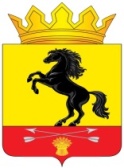                 АДМИНИСТРАЦИЯМУНИЦИПАЛЬНОГО ОБРАЗОВАНИЯ       НОВОСЕРГИЕВСКИЙ РАЙОН         ОРЕНБУРГСКОЙ ОБЛАСТИ                 ПОСТАНОВЛЕНИЕ___15.07.2021___ №  ______511-п__________                  п. НовосергиевкаОб утверждении Положения о порядке проведения вводных тренингов с гражданами, поступающими на муниципальную службу, о необходимости соблюдения требований к служебному поведению, ограничений и запретов, ответственности за коррупционные правонарушенияВ соответствии с Федеральным законом от 25.12.2008 №273-Ф3 «О противодействии коррупции» и в целях предупреждения коррупционных проявлений на муниципальной службе и предотвращения конфликта интересов:Утвердить Положение о порядке проведения вводных тренингов с гражданами, поступающими на муниципальную службу, о необходимости соблюдения требований к служебному поведению, ограничений и запретов, ответственности за коррупционные правонарушения согласно приложению.Контроль за исполнением постановления возложить на заместителя главы администрации района - руководителя аппарата Гайсина Р.Г. 3. Постановление вступает в силу со дня его подписания и опубликования на официальном сайте администрации Новосергиевского района.Заместитель главы администрациипо сельскохозяйственным вопросам                                                          С.П. СинельниковРазослано: Гайсину Р.Г., Кривошеевой И.И., Поповой Л.И., Поберухиной А.И., бухгалтерии администрации, структурным подразделениям администрации района, орготделу, прокурору.ПОЛОЖЕНИЕо порядке проведения вводных тренингов с гражданами, поступающими на муниципальную службу, о необходимости соблюдения требований к служебному поведению, ограничений и запретов, ответственности за коррупционные правонарушенияНастоящее Положение о порядке проведения вводных, регулярных тренингов с гражданами, поступающими на муниципальную службу, о необходимости соблюдения требований к служебному поведению, ограничений и запретов, ответственности за коррупционные правонарушения (далее - Положение) разработано в целях формирования антикоррупционного поведения для вновь принятых муниципальных служащих администрации Новосергиевского района (далее –вновь принятые муниципальные служащие), организации проведения вводных и профилактических тренингов (далее - тренинг) и доведения до вновь принятых муниципальных служащих положений нормативных правовых актов Российской Федерации и администрации Новосергиевского района о противодействии коррупции.Профилактические тренинги проводятся посредством индивидуальных бесед или проведения семинаров и круглых столов с соответствующими категориями лиц:а) 	вводного тренинга для граждан, претендующих на замещение должностей муниципальной службы;б) 	специального тренинга для ознакомления и анализа новых правовых норм, включая подходы к их применению, в случаях изменения законодательства о противодействии коррупции;в) 	тренинга - беседы с муниципальными служащими, увольняющимися с муниципальной службы в администрации Новосергиевского района.Тренинг проводит ведущий специалист по правовому обеспечению администрации Новосергиевского района, который также является ответственным за работу по профилактике коррупционных и иных правонарушений (далее - должностное лицо, ответственное за проведение тренинга).Должностное лицо, ответственное за проведение тренинга, информирует вновь принятого муниципального служащего о дате и месте проведения индивидуального профилактического тренинга.Целью тренинга является формирование у гражданина, принятого на должность муниципальной службы администрации Новосергиевского района устойчивого убеждения о недопустимости совершения в процессе служебной деятельности действий (бездействия) коррупционного характера.Данное убеждение должно быть сформировано под воздействием совокупности следующих аргументов:- законом установлены четкие требования к служебному поведению, запреты и ограничения, обязательные к исполнению всеми муниципальными служащими, а также ограничения для муниципальных служащих, увольняющихся с муниципальной службы;- любые коррупционные проявления будут выявлены;- в случае выявления фактов коррупционных правонарушений потери для муниципального служащего, допустившего злоупотребление, будут превышать выгоды от коррупционного поведения.План тренинга (примерный) с гражданином, поступающим на муниципальную службу содержит следующие положения:обязанности муниципальных служащих;ограничения;запреты;требования к служебному поведению;урегулирование конфликта интересов на муниципальной службе;ответственность.В ходе тренинга гражданину, поступающему на муниципальную службу разъясняются основные обязанности, запреты, ограничения, требования к служебному поведению, которые необходимо соблюдать в целях противодействия коррупции, а также разъясняются соответствующие методические материалы и контактная информация.Примерный конспект тренинга приведен в приложении №1 к настоящему Положению. Нормативные правовые акты по вопросам профилактике коррупционных и иных правонарушений, гражданин поступающий на муниципальную службу должен изучить самостоятельно.После завершения тренинга должностное лицо, ответственное за проведение тренинга, заполняет журнал согласно приложению №2 к настоящему Положению. В журнале указывается дата проведения тренинга, фамилия, имя, отчество и замещаемая должность лица, поступающего на муниципальную службу, с которым проводился тренинг, фамилия, инициалы должностного лица, проводившего тренинг.ПРИМЕРНЫЙ КОНСПЕКТ ПРОФИЛАКТИЧЕСКОГО ТРЕНИНГАОбязанности муниципальных служащихОсновными обязанностями муниципального служащего являются:соблюдать Конституцию Российской Федерации, федеральные конституционные законы, федеральные законы, иные нормативные правовые акты Российской Федерации, законы и иные нормативные правовые акты Оренбургской области, Устав администрации Новосергиевского района, и обеспечивать их исполнение;исполнять должностные обязанности в соответствии с должностными обязанностями;исполнять поручения главы администрации Новосергиевского района, данные в пределах его полномочий, установленных законодательством Российской Федерации;соблюдать при исполнении должностных обязанностей права и законные интересы граждан и организаций;соблюдать служебный распорядок дня администрации Новосергиевского района;поддерживать уровень квалификации, необходимый для надлежащего исполнения должностных обязанностей;не разглашать сведения, составляющие государственную и иную охраняемую федеральным законом тайну, а также сведения, ставшие ему известными в связи с исполнением должностных обязанностей, в том числе сведения, касающиеся частной жизни и здоровья граждан или затрагивающие их честь и достоинство;беречь муниципальное имущество, в том числе предоставленное ему для исполнения должностных обязанностей;представлять в установленном порядке предусмотренные федеральным законом сведения о себе и членах своей семьи;сообщать о выходе из гражданства Российской Федерации или о приобретении гражданства другого государства в день выхода из гражданства Российской Федерации или в день приобретения гражданства другого государства;соблюдать ограничения, выполнять обязательства и требования к служебному поведению, не нарушать запреты, которые установлены федеральными законами;сообщать представителю нанимателя о личной заинтересованности при исполнении должностных обязанностей, которая может привести к конфликту интересов, принимать меры по предотвращению такого конфликта.Поступающий на муниципальную службу гражданин добровольно принимает на себя обязательства соблюдать ограничения, выполнять требования к служебному поведению, не нарушать запреты, которые установлены законами.Ограничения, связанные с муниципальной службойОграничения, связанные с муниципальной службой, установлены в целях:- защиты конституционного строя;- защиты нравственности, здоровья, прав, свобод и законных интересов граждан от некачественной реализации государственного властного воздействия, а, следовательно, нарушения гражданских прав, свобод и законных интересов;- обеспечения эффективной реализации государственных функций;- обеспечения обороны и безопасности государства.Установленные законом ограничения представляют собой перечень условий, в случае наступления, которых гражданин не может быть принят на муниципальную службу, а муниципальный служащий не может находиться на муниципальной службе.Ограничения можно условно разделить на две группы:Объективного характера, наступление которых не зависит от воли гражданина, например:- признание его недееспособным или ограниченно дееспособным решением суда, вступившим в законную силу;- наличие заболевания, препятствующего поступлению на муниципальную службу или ее прохождению и подтвержденного заключением медицинского учреждения.Субъективного характера, наступление которых обусловлено умышленными действиями гражданина. Ограничения субъективного характера введены в целях противодействия коррупции. Так, гражданин подлежит увольнению с муниципальной службы в случаях:- близкого родства или свойства (родители, супруги, дети, братья, сестры, а также братья, сестры, родители, дети супругов и супруги детей) с муниципальным служащим, если замещение должности муниципальной службы связано с непосредственной подчиненностью или подконтрольностью одного из них другому;- представления подложных документов или заведомо ложных сведений при поступлении на муниципальную службу;- непредставления установленных законом сведений или представления заведомо ложных сведений о доходах, расходах об имуществе и обязательствах имущественного характера при поступлении на муниципальную службу;- утраты представителем нанимателя доверия к муниципальному служащему в случае несоблюдения ограничений и запретов, требований о предотвращении или об урегулировании конфликта интересов и неисполнения обязанностей, установленных в целях противодействия коррупции федеральными законами о муниципальной службе и о противодействии коррупции.Запреты, связанные с муниципальной службойЦелевое назначение запретов - установление препятствий возможному злоупотреблению муниципальных служащих. В случае возникновения запрещенных ситуаций по причине совершения муниципальным служащим запрещенных действий к нему могут быть применены меры ответственности, вплоть до прекращения трудового договора и увольнения с муниципальной службы. Большая часть запретов имеет четко выраженную антикоррупционную направленность. В целях недопущения коррупционных проявлений муниципальному служащему запрещено:- участвовать на платной основе в деятельности органа управления коммерческой организацией (под коммерческими понимаются организации, преследующие в качестве основной цели своей деятельности извлечение прибыли и ее распределение между участниками;- осуществлять предпринимательскую деятельность;- приобретать в случаях, установленных федеральным законом, ценные бумаги, являющиеся иностранными финансовыми инструментами;- быть поверенным или представителем по делам третьих лиц в муниципальном органе, в котором он замещает должность муниципальной службы, если иное не предусмотрено законом;- получать в связи с исполнением должностных обязанностей вознаграждения от физических и юридических лиц (подарки, денежное вознаграждение, ссуды, услуги, оплату развлечений, отдыха, транспортных расходов и иные вознаграждения);- выезжать в связи с исполнением должностных обязанностей за пределы территории Российской Федерации за счет средств физических и юридических лиц, за исключением служебных командировок, осуществляемых в соответствии с международными договорами;- использовать в целях, не связанных с исполнением должностных обязанностей, средства материально-технического и иного обеспечения, другое муниципальное имущество, а также передавать их другим лицам;- разглашать или использовать в целях, не связанных с муниципальной службой, сведения, отнесенные к сведениям конфиденциального характера, или служебную информацию, ставшие ему известными в связи с исполнением должностных обязанностей;- использовать преимущества должностного положения для предвыборной агитации, а также для агитации по вопросам референдума;- использовать должностные полномочия в интересах политических партий, других общественных объединений, религиозных объединений и иных организаций;- заниматься без письменного разрешения представителя нанимателя оплачиваемой деятельностью, финансируемой исключительно за счет средств иностранных государств, международных и иностранных организаций, иностранных граждан и лиц без гражданства, если иное не предусмотрено международным договором Российской Федерации или законодательством Российской Федерации.Требования к служебному поведениюТребования к служебному поведению определяют систему нравственных стандартов, этических норм поведения муниципальных служащих при реализации полномочий муниципальных органов. Мораль муниципального служащего не может основываться только на собственном представлении о нравственности, она определяется и общественными потребностями. Систематизация моральных требований к муниципальным служащим призвана помочь им ориентироваться в поведенческих действиях и выступает в качестве критериев оценки их нравственной стороны их поведения при выполнении возложенных на них функций.Требования к служебному поведению муниципального служащего связаны с его обязанностями, правами, установленными ограничениями, и запретами.Муниципальный служащий обязан:исполнять должностные обязанности добросовестно, на высоком профессиональном уровне;исходить из того, что признание, соблюдение и защита прав и свобод человека и гражданина определяют смысл и содержание его профессиональной служебной деятельности;осуществлять профессиональную служебную деятельность в рамках установленной законодательством Российской Федерации компетенции органов местного самоуправления;не оказывать предпочтение каким-либо общественным или религиозным объединениям, профессиональным или социальным группам, организациям и гражданам;не совершать действия, связанные с влиянием каких-либо личных, имущественных (финансовых) и иных интересов, препятствующих добросовестному исполнению должностных обязанностей;соблюдать ограничения, установленные законом для муниципальных служащих;соблюдать нейтральность, исключающую возможность влияния на свою профессиональную служебную деятельность решений политических партий, других общественных объединений, религиозных объединений и иных организаций;не совершать поступки, порочащие его честь и достоинство;проявлять корректность в обращении с гражданами;проявлять уважение к нравственным обычаям и традициям народов Российской Федерации;учитывать культурные и иные особенности различных этнических и социальных групп, а также конфессий;способствовать межнациональному и межконфессиональному согласию;не допускать конфликтных ситуаций, способных нанести ущерб его репутации или авторитету органов местного самоуправления;соблюдать установленные правила публичных выступлений и предоставления служебной информации.Муниципальный служащий, замещающий должность муниципальной службы, относящуюся к категории «высшая группа должностей», обязан не допускать случаи принуждения муниципальных служащих к участию в деятельности политических партий, других общественных объединений и религиозных объединений.Гражданин, поступающий на муниципальную службу, обязан ознакомиться с положениями Кодекса о профессиональной этике и соблюдать их в процессе служебной деятельности.Соблюдение Кодекса профессиональной этики является одним из условий трудового договора с муниципальным служащим.Конфликт интересовКонфликт интересов - ситуация, при которой личная заинтересованность муниципального служащего влияет или может повлиять на объективное исполнение им должностных обязанностей и при которой возникает или может возникнуть противоречие между личной заинтересованностью муниципального служащего и законными интересами граждан, организаций, общества, способное привести к причинению вреда этим законным интересам.Под личной заинтересованностью муниципального служащего понимается возможность получения муниципальным служащим при исполнении должностных обязанностей доходов (неосновательного обогащения) в денежной либо натуральной форме, доходов в виде материальной выгоды непосредственно для муниципального служащего или членов его семьи, а также для граждан или организаций, с которыми муниципальный служащий связан финансовыми или иными обязательствами.Муниципальный служащий обязан сообщать представителю нанимателя (работодателю) о личной заинтересованности при исполнении должностных обязанностей, которая может привести к конфликту интересов. Цель - недопущение причинения вреда законным интересам граждан, организаций, общества, Российской Федерации.Непринятие муниципальным служащим, являющимся стороной конфликта интересов, мер по предотвращению или урегулированию конфликта интересов является правонарушением, влекущим увольнение муниципального служащего с муниципальной службы.Представитель нанимателя, которому стало известно о возникновении у муниципального служащего личной заинтересованности, которая приводит или может привести к конфликту интересов, обязан принять меры по предотвращению или урегулированию конфликта интересов, вплоть до отстранения муниципального служащего, являющегося стороной конфликта интересов, от замещаемой должности.Контроль за соблюдением муниципальными служащими установленных запретов, ограничений и требований к служебному поведению осуществляется:- органами прокуратуры - плановые проверки (проверки соблюдения законодательства), по обращениям граждан;- правоохранительными и налоговыми органами - по запросам кадровых подразделений.Дополнительным инструментом регулирования отношений по вопросам муниципальной службы является комиссия по соблюдению требований к служебному поведению и урегулированию конфликта интересов.ОтветственностьОдним из основных принципов противодействия коррупции, закрепленных в федеральном законе о противодействии коррупции, является неотвратимость ответственности за совершение коррупционных правонарушений.Коррупционные уголовные правонарушения - это предусмотренные Уголовным кодексом Российской Федерации общественно опасные деяния, непосредственно посягающие на авторитет публичной службы, выражающиеся в незаконном получении муниципальным служащим каких-либо преимуществ (имущества, прав на него, услуг или льгот) либо в предоставлении таких преимуществ третьим лицам.К коррупционным преступлениям условно можно отнести:Мошенничество, то есть хищение чужого имущества или приобретение права на чужое имущество путем обмана или злоупотребления доверием, совершенное лицом с использованием своего служебного положения - лишение свободы на срок до 6 лет со штрафом.Присвоение или растрата, то есть хищение чужого имущества, вверенного виновному, совершенные лицом с использованием своего служебного положения - лишение свободы на срок до 10 лет со штрафом до одного миллиона рублей.Злоупотребление должностными полномочиями - использование должностным лицом своих служебных полномочий вопреки интересам службы, если это деяние совершено из корыстной или иной личной заинтересованности и повлекло существенное нарушение прав и законных интересов граждан или организаций либо охраняемых законом интересов общества или государства - лишение свободы на срок до 4 лет.Нецелевое расходование бюджетных средств - расходование бюджетных средств должностным лицом получателя бюджетных средств на цели, не соответствующие условиям их получения, определенным утвержденными бюджетом, бюджетной росписью, уведомлением о бюджетных ассигнованиях, сметой доходов и расходов либо иным документом, являющимся основанием для получения бюджетных средств, совершенное в крупном размере - лишение свободы на срок до 2 лет.Незаконное участие в предпринимательской деятельности - это учреждение должностным лицом организации, осуществляющей предпринимательскую деятельность, либо участие в управлении такой организацией лично или через доверенное лицо вопреки запрету, установленному законом, если эти деяния связаны с предоставлением такой организации льгот и преимуществ или с покровительством в иной форме - лишение свободы на срок до 2 лет.Получение взятки - получение должностным лицом лично или через посредника взятки в виде денег, ценных бумаг, иного имущества либо в виде незаконных оказания ему услуг имущественного характера, предоставления иных имущественных прав за совершение действий (бездействие) в пользу взяткодателя или представляемых им лиц, если такие действия (бездействие) входят в служебные полномочия должностного лица либо если оно в силу должностного положения может способствовать таким действиям (бездействию), а равно за общее покровительство или попустительство по службе - лишение свободы на срок до трех лет со штрафом в размере двадцатикратной суммы взятки.Дача взятки - дача взятки должностному лицу лично или через посредника - лишение свободы на срок до двух лет со штрафом в размере десятикратной суммы взятки.Посредничество во взяточничестве за совершение заведомо незаконных действий (бездействие) либо лицом с использованием своего служебного положения - лишение свободы на срок от трех до семи лет со штрафом в размере тридцатикратной суммы взятки.Физическое лицо, совершившее коррупционное правонарушение, по решению суда может быть лишено в соответствии с законодательством Российской Федерации права занимать определенные должности государственной и муниципальной службы.Приложение №2 к Положению ЖУРНАЛ проведения тренинговПриложение к постановлению администрации  Новосергиевского района  от  15.07.2021        №  511-п                  Приложение №1к Положению                    №ДатаФ.И.О. муниДолжность муФ.И.О. лица,ПодПодп/проведеципальногониципальногопроводившеписьписьпния треслужащегослужащегого тренинглица,лица, внингапровоотнодившениишегокоторотрего пронингводилсятренинг